The booklet is a word document and can be adapted to suit your school’s needs: you may wish to consider: adding a page with photos of the staff who work with the studenta picture of the classroom looking bright and colourful and welcominga visual timetable stating what the student will do in school the first sessiona letter from the children who have been in school telling them what they have been doinga letter from the teacher with a planned event that will happen in school to look forward toa brief description of how the day will work if it is not the usual full day or half classesa small item that can be personalised and brought to and from school for comfort, such as a painted stone, decorated cloth, home-made braceletsome children may feel anxious coming back into school and you might want to "invite" teddies to join the children in school the first dayarrange a staggered visit in to class for a free play session, coming in to school in home clothes before first proper day back. 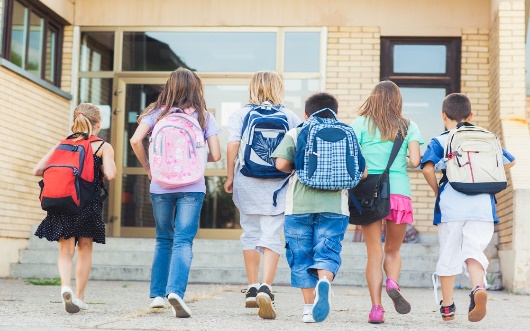 